INDICAÇÃO Nº 2084/2018Indica ao Poder Executivo Municipal a poda de árvore por toda extensão na Rua Barão de Mauá, no Bairro Jardim Batgin, em caráter de urgência.Excelentíssimo Senhor Prefeito Municipal, Nos termos do Art. 108 do Regimento Interno desta Casa de Leis, dirijo-me a Vossa Excelência a indicação, por intermédio do Setor competente, que seja realizada a poda de árvore por toda a extensão á Rua Barão de Mauá no bairro Jardim Batagin.Justificativa:Conforme solicitado pelos moradores, e verificando “in loco”, constatamos que na referida rua, os galhos das árvores, estão atrapalhando a visão dos condutores, fazendo com que os mesmo venham a trafegar na contra mão para se ter visão da rua.Pede-se urgência por está via ser muito usada por vans de transporte escolar e coloca em risco a vida dos estudantes e motoristas que por ali passam diarimante.Plenário “Dr. Tancredo Neves”, em 02 de Março de 2018.                          Paulo Cesar MonaroPaulo Monaro-Vereador Líder Solidariedade-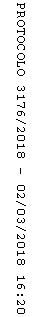 